Insert Date HereTo: Education Superintendents, Principals, Teachers, Guidance Counselors, School BoardsRE: Request for Excused Absence for 2024 International Pathfinder Camporee ParticipantsDear Educators:I am writing to inform you ______________________________________will be absent from school on _____________________________________________.   He/She has been invited to participate in the 2024 International Pathfinder Camporee, in Gillette, WY on August 5-11, 2024, as a member of a local Pathfinder club. The Pathfinder club is a co-ed group similar to Boy/Girl Scout clubs.  It is a worldwide organization sponsored as a community service by the Seventh-day Adventist Church with 29,160 clubs operating in 130 countries having a worldwide membership of over 1 million Pathfinders.Some clubs may be planning to arrive a day or two early to visit Yellowstone and Grand Teton National Parks and other historic sites near or on the way to Gillette, WY and thus may request additional days of absence.  The 2024 International Pathfinder Camporee is a fun, educational experience in which young people learn new skills and participate in community service projects. 50,000 youth from all over the world gather every 5 years for this important event.  Their experience at the Camporee can be life changing.We are appealing for your help by granting an excused absence in order for the above-mentioned student to attend this unique experience.  It is understood that the student is responsible for all missed assignments.  Historically, school districts across the country have been very understanding and cooperative in assisting Pathfinder Club members who represent their communities.If you have any questions, please feel free to call me at (269) 471-8380.Thank you for your consideration,Ron WhiteheadCamporee Executive Director(269) 471 - 8380 (work)(269) 471 - 8355 (fax)whitehead@andrews.edu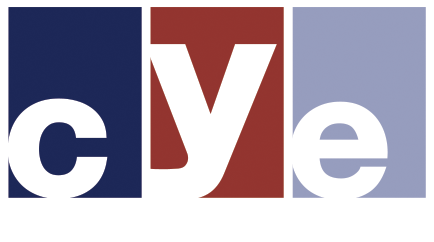 P. +1.269.471.8380   F. +1.269.471.8355   E. Info@cye.org W. cye.org   A. 4145 E. Campus Circle Drive, Berrien Springs MI 49104-1570 USA